いくつかの具体例について、共通する要素や性質をき出してまとめることで、中心となるものをして、考えを整理できます。ピラミッドチャートは、いくつかの具体例を抽象化して、一つの主張、考え、まとめなどを導くときに使うチャートです。上段、中段、下段の三段にわかれており、段が上がるごとに書きむ例が抽象的になるよう整理できます。上の図では、現在海洋で起きている具体的な問題を下段に書き込み、段が上がるごとに抽象化して、「海の豊かさを守ることは、私たちの生活を守ることに直結している」という考えを導いています。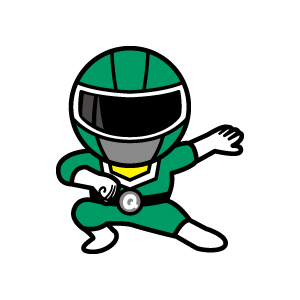 ピラミッドチャートを使って抽象化すると、具体的な例やアイデアから主張、考え、まとめなどを導くので、説得力をもたせることができます。また、それらの構造をするのにも適しています。